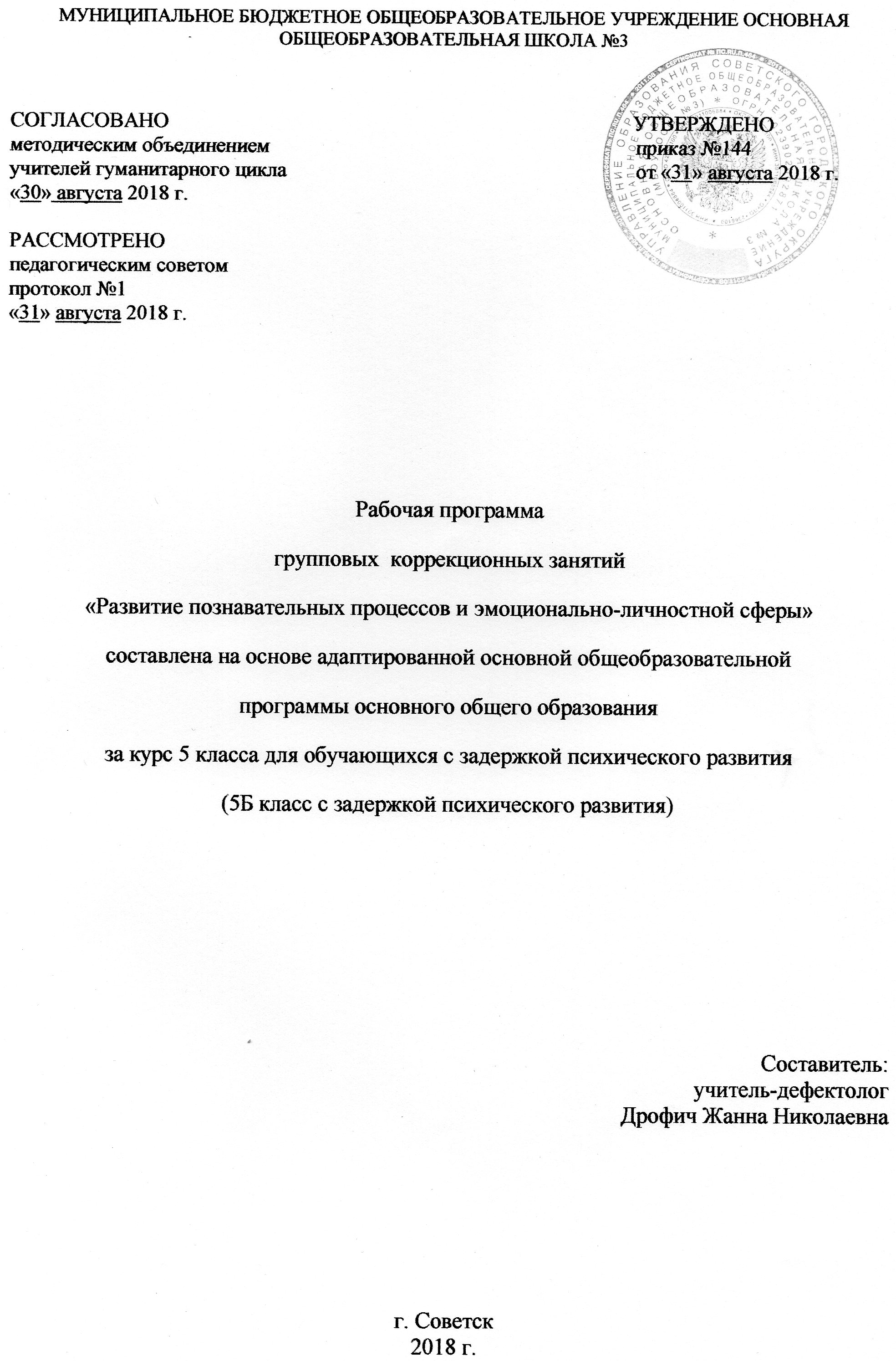 Содержание программыПояснительная записка _____________________________________________________3Возможные результаты ____________________________________________________6Критерии оценки  _________________________________________________________8Учебный план коррекционно – развивающих занятий__________________________9Календарно-тематический план_____________________________________________10Образовательные ресурсы__________________________________________________142Пояснительная запискаДанная программа – это курс специальных индивидуальных и групповых занятий, направленных на развитие и коррекцию познавательных, психических процессов и моторной деятельности учащихся с ОВЗ. Занятия проводятся по утвержденному расписанию, продолжительность одного занятия составляет 20-25 минут. Программа составлена на основе Адаптированной основной образовательной программы МБОУ ООШ №3 для обучающихся с ОВЗ.При организации коррекционно – развивающей работы значительное внимание уделяется психологическим особенностям возрастных групп, индивидуальности детей, своеобразию их поведенческих и эмоциональных реакций. Коррекционно – развивающая работа с детьми с ОВЗ осуществляется по принципу дифференцированного и индивидуального подхода. Индивидуальные занятия направлены на исправление недостатков психического развития этих детей, ликвидацию пробелов в знаниях.Коррекционные занятия проводятся с учащимися по мере выявления индивидуальных пробелов в их развитии и обучении.Учитываются возрастные черты мышления ученика. В разных классах могут быть использованы одни и те же методики и упражнения, но при этом меняется уровень их сложности. Универсальной формой коррекционных занятий является игра.Цель программы: Коррекция и развитие познавательной сферы детей, направленная на подготовку и усвоению ими учебного материала.Задачи программы:1.	Диагностика, формирование, развитие, совершенствование и коррекция познавательных, личностных процессов у детей (восприятия, внимания, памяти, мышления, моторной деятельности).Стимулирование интереса к учебной и игровой деятельности.Формирование позитивной мотивации к учебной деятельности.Основными образовательными направлениями в коррекционной работе, направленными на развитие познавательных процессов, являются:3Развитие умений и навыков, позволяющих в комплексе развивать познавательную деятельностьРазвитие умения думать, рассуждать, строить умозаключения, используя для этого диалог ребенка и учителя, в котором учитель задает вопросы,стимулирующие мышление.Развитие у учащихся основных (базовых) мыслительных операций и важнейших интеллектуальных умений, составляющих ядро любой познавательной деятельности человека.Коррекция и развитие понимания. Формирование умения понимать общий и переносный смысл слов, фраз, текстов.Структура коррекционно – развивающих занятий:Ритуал приветствия.Рефлексия предыдущего занятия.Разминка.Основное содержание занятия.Рефлексия прошедшего занятия.Ритуал прощания.структуре коррекционно-развивающей программы выделяются:Блок диагностики личностных процессов: восприятия, внимания, памяти, мышления, умения общаться, самооценки, психического состояния.Блок коррекции, профилактики и развития этих  процессов.Содержание коррекционно – развивающих занятийКоррекционные занятия с детьми начинаются с формирования восприятия. Восприятие – это основной познавательный процесс чувственного отражения действительности, ее предметов и явлений при их непосредственном воздействии на органы чувств. Восприятие является основой мышления и практической деятельности человека, основой ориентации человека в мире и обществе. Развитие восприятия не происходит само собой. Детей нужно учить выделять существенные признаки, свойства предметов и явлений. Одним из эффективных методов развития восприятия, воспитания наблюдательности является сравнение. Для развития пространственных представлений необходимо использовать наглядный материал; учить детей смотреть, слушать, выделять главные и4существенные признаки предметов, видеть в предмете много разных деталей: развивать пространственные представления.Внимание учащихся с ОВЗ характеризуется повышенной отвлекаемостью, неустойчивостью, снижением способности распределять и концентрировать внимание. Произвольное, непроизвольное внимание, а также свойства внимания (концентрация, переключаемость, устойчивость, наблюдательность, распределение) значительно развиваются в результате специальных упражнений.Важную роль для ориентировки человека в окружающем мире играет память. У всех школьников с ОВЗ наблюдаются недостатки памяти, при чем они касаются всех видов запоминания. В первую очередь у учащихся ограничен объем памяти и снижена прочность запоминания. Эти особенности влияют на запоминание как наглядного, так и словесного материала.развитии мыслительной деятельности учащихся с ОВЗ обнаруживается значительное отставание и своеобразие. Это выражается в несформированности таких операций, как анализ и синтез, в неумении выделять существенные признаки предмета и делать обобщения, в низком уровне развития абстрактного мышления.процессе занятий необходимо научить рассматривать предмет или ситуацию с разных сторон, оперировать всеми необходимыми для решения задач данными.Понятие образного мышления подразумевает оперирование образами, проведение различных операций (мыслительных) с опорой на представления. Поэтому необходимо уделять внимание формированию у детей умения создавать в голове различные образы, т.е., визуализировать. Коррекционные психологические занятия проводятся по подгруппам и индивидуально. Длительность занятия 25 минут.Развитие пространственного восприятия и воображенияРазвитие пространственной ориентировки, восприятия глубины и объема, выделение фигуры из фона. Формирование элементов конструктивных навыков и воображения.Упражнения на развитие пространственной координации (понятия — слева, справа, перед, за и т.п.): “Графический диктант”, наложенные рисунки, составление мозаики из 10 элементов с зарисовыванием в тетрадь, нахождение заданной фигуры из двух или более изображений. Игры на перевоплощение.5Развитие аналитико-синтетической сферыФормирование наглядно-образного мышления: развитие предпосылок функций анализа и синтеза, сравнения и обобщения, абстрагирования в развитии математических и речевых навыков.Упражнения на проведение классификации предметов, чисел, понятий по заданному основанию классификации, на поиск закономерности, обобщение; решение логических задач, используя помощь педагога, требующих построения цепочки логических рассуждений; составление формулировок, задания с недостающими данными; по возможности логическое обоснование предполагаемого результата (самостоятельно или с помощью педагога, (“Подбери пару”, “Угадай слово”, “Дорисуй девятое”, “Продолжи закономерность”).Развитие вниманияРазвитие всех видов внимания и умения работать самостоятельно или с небольшой помощью педагога( использование наводящих вопросов) при выполнении заданий. Упражнения на планирование этапов деятельности.Развитие воображенияРазвитие творческого воображения и элементов конструктивного мышления. Формирование общей способности искать и находить новые решения, способыдостижения требуемого результата, новые подходы к рассмотрению предлагаемой ситуации.Упражнения, требующие нетрадиционного подхода.Развитие памятиРазвитие слуховой и зрительной памяти, кратковременной и долговременной памяти при заучивании наизусть понятий, стихов, проз.Упражнения с использованием увеличения объема, сложности и времени хранения запоминаемой информации.Развитие личностно-мотивационной сферыРазвитие личности в целом, развитие познавательных интересов, уверенности в своих силах и навыков совместной и индивидуальной деятельности.61.1 Возможные результатыГлавная	особенность	детей	с	задержкой	психического	развития	в	восприятиипростейшей информации. Скудность эмоциональных реакций, отсутствие учебной и прочих мотиваций. Нарушения слуха, зрения, памяти, внимания. Все эти ограничения создают сложности и в то – же время являются развиваемыми.Исходя из данной информации наивысшим результатом освоение программы у обучающихся 5 класса с задержкой психического развития является достижение целей программы, максимальная социализация, максимальная адаптация ребёнка к школьному обучению, развитие высших коммуникативных и эмоционально – личностных функций, т. е. в целом развитие личности.Требования к результатам программы по развитию познавательных процессов, обучающихсяОВЗ на конец учебного года:анализировать, сравнивать и обобщать при помощи педагога;классифицировать предметы, числа понятия по заданному основанию;находить логические ошибки;запоминать и хранить в памяти несложные инструкции;переключиться с одного действия на другое.71.2 Критерии оценкиНа занятиях с учителем - дефектологом не используется отметочная система оценивания.Используются такие методы как:Рефлексия;Самооценка;Беседа;Промежуточная, итоговая диагностикаПринцип оценивая на занятиях с учителем-дефектологом: не навреди; конфеденциальность негативной информации об особенностях личностного развития учащегося. Оценка носит только положительный и поддерживающий характер.Строится в форме невербального сообщения (качественная, а не количественная).Настоящая программа составлена для учащихся 5 класса с задержкой психического развития.8Учебный план коррекционно – развивающих занятий9Календарно-тематический план11дыхание. (Упражнения «Тяжесть-лёгкость»,«Море», дыхательная гимнастика).Раздел 7. Заключительная диагностика13Образовательные ресурсыАдаптированная Основная образовательная Программа начального и основного Общего образованиядля обучающихся с ограниченными возможностями здоровья МБОУ ООШ №3.Диагностический комплект для начальной школы.Л.Ю. Субботина «Игры для развития и обучения. Дети 5-10 лет», Ярославль: Академия развития, 2001Л.Ф. Тихомирова «Познавательные способности. Дети 5 -7 лет», Ярославль,: Академия развития, 2006Н.Ю.Чивикова «Как подготовить ребенка к школе», - М.: Рольф, 2001Л.Ю. Субботина «Учимся играя: развивающие игры для детей 5-10 лет»,Екатеринбург: У – Фактория, 2005М.А. Гончарова, Е.Э. Кочурова, А.М. Пышкало «Учись размышлять: развитие у детей математических представлений, воображения и мышления – пособие для начальных классов», М., Антал, 1995А.А. Осипова, Л.И. Малашинская «Диагностика и коррекция внимания: программа для детей 5 – 9 лет», М., ТЦ Сфера, 2002И.Н. Шевлякова «посмотри внимательно на мир: Программа коррекции и развития зрительного восприятия и пространственного мышления у детей младшего школьного возраста», М., Генезис, 2003Л.Н. Копытова «развитие пространственных представлений и образного мышления», Екатеринбург, «Форум - книга», 2007Л. Тихомирова «Формирование и развитие интеллектуальных способностей ребенка: младшие школьники», М., Айрис – Пресс, Рольф, 2000Л.Тихомирова «Упражнения на каждый день: логика для младших школьников», Я., Академия развития, 2007О.А.Холодова «Юным умникам и умницам: 1-4 класс» Программа курса развития познавательных способностей. М. РОСТ 2001В. Волина «Занимательное азбуковедение», М., Просвещение, 19911415Коррекционно – развивающие занятияКлассКол-во  часовIIIIIIГодв нед.триместртриместртриместрРазвитие  познавательных  процессов  и5 б112101234эмоционально-личностной сферы.№Количествоурокачасов,Дата проведенияДата проведенияпоотводимыхДата проведенияДата проведенияпоотводимыхпорядкунаТЕМА ЗАНЯТИЙизучениеизучениепланфакттемыпланфакттемыРаздел 1. Входная диагностика познавательных процессовРаздел 1. Входная диагностика познавательных процессовРаздел 1. Входная диагностика познавательных процессов1Исследование восприятия пространства,15.09времени, цвета, формы. (Упр. «Поиск попризнакам», «Назови такой же»)2Исследование устойчивости внимания.112.09(Методика «Знаковый тест»)3Исследование зрительной, слуховой,119.09логической памяти. (Методика «Запомнислова», «Запомни числа»).4Исследование словесно – логического,126.09наглядно – действенного мышления.(Методика «Четвертый лишний», «Найдилишнее слово»).5Диагностика слухового восприятия.13.10(Методика «Воспризведение прочитанноготекста с соблюдением последовательности»)Раздел 2. Коррекция, развитие восприятияРаздел 2. Коррекция, развитие восприятияРаздел 2. Коррекция, развитие восприятия6Формирование пространственных110.10представлений. (Упр. «Развиваем глазомер»,«Измеряем на глазок»)7Восприятие пространства. ( Упр. «Что за117.10картинка», «Определи размер на ощупь»).108Развитие восприятия времени. (Упр. «Кто124.10старше?», «Назови месяц дальше»,заучивание скороговорок).9Развитие восприятия формы и цвета,17.10величины и веса. (Упр. «Какой цветпропал?», «Построй башню»,  методики«Вес предмета», «Кто больше весит?»)10Диагностика развития восприятия.114.11Раздел 3. Коррекция и развитие вниманияРаздел 3. Коррекция и развитие вниманияРаздел 3. Коррекция и развитие вниманияРаздел 3. Коррекция и развитие внимания11Развитие устойчивости внимания. (Упр.121.11«Найди  15 отличий», «Исключениелишнего»)12Развитие умения распределять внимание.128.11(Упр. «Корректурная проба», «Графическийдиктант»)13Развитие концентрации и устойчивости15.12внимания. (Упр. «В магазине зеркал»,«Исключение лишнего», «Найди отличие»)14Развитие произвольного внимания. (упр.112.12«Лото», «Найди двух одинаковыхживотных», «Воспроизведениегеометрических фигур»).15Диагностика развития внимания.119.12Раздел 4. Коррекция, развитие и диагностика памятиРаздел 4. Коррекция, развитие и диагностика памятиРаздел 4. Коррекция, развитие и диагностика памятиРаздел 4. Коррекция, развитие и диагностика памяти16Развитие зрительной памяти. (Упражнения126.12«Запомни», «Чего не хватает?»).17Совершенствование развития зрительной116.01памяти. (Игра «Фанты»).18Развитие слуховой памяти. (Упражнения123.01«Запоминание слов и чисел», «Испорченныйтелефон»).19Совершенствование развития слуховой130.01памяти. (Упражнение «Запомни своёместо»).Раздел 5. Коррекция и развитие мышления.Раздел 5. Коррекция и развитие мышления.Раздел 5. Коррекция и развитие мышления.Раздел 5. Коррекция и развитие мышления.20Развитие наглядно-действенного мышления.106.02(Упражнения «Помоги найти портрет»,«Сделай самолёт»).21Развитие словесно-логического мышления.113.02(Упражнения «Что находится справа отшкафа?», «Найди самое маленькое дерево»).22Развитие словесно-логического мышления.120.02Определение существенных признаков инесущественных. (Упражнения «Покажиодинаковые картинки», «Кто, где живёт?»).23Развитие операции сравнения. (Упражнение127 .02«Сравни»).24Развитие операции обобщения, анализа.6.03(Упражнения «Что лишнее?», «Чего нехватает?»).Раздел 6. Коррекция и развитие моторной деятельностиРаздел 6. Коррекция и развитие моторной деятельностиРаздел 6. Коррекция и развитие моторной деятельностиРаздел 6. Коррекция и развитие моторной деятельности25Расслабление по контрасту с напряжением.113.03(Упр. «Расслабление и напряжение»)26Развитие пластичности и выразительности120.03движений пальцев рук. (Методика «Теневойтеатр», «Составь и вырежи»).27Развитие тонких тактильных ощущений.13.04(Упр. «Кусочки ткани», «Узнай предмет наощупь»).28Развитие расслабления по контрасту с110.04напряжением, расслабление с фиксацией на12121229Диагностика восприятия.117.0430Диагностика внимания.124.0431Диагностика памяти.18.0532Диагностика мышления.115.0533Диагностика уровня развития кругозора.122.0534Итоговое занятие. Весёлая викторина.129.05